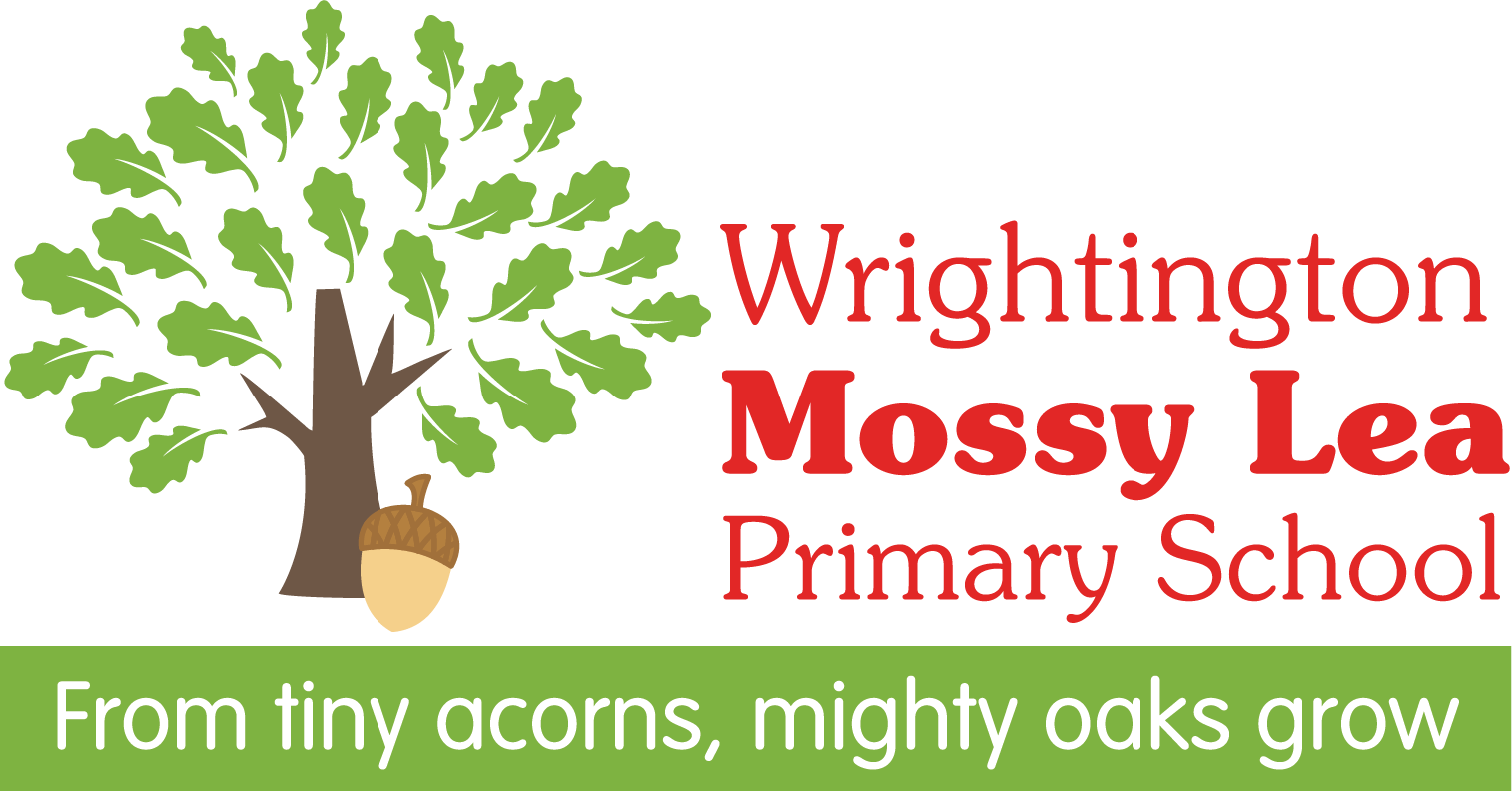 Mossy Lea Primary School Prevent PolicyBackground This Preventing Radicalisation Policy is part of our commitment to keeping our pupils and the school community safe. Since the Education and Inspections Act 2006 schools have a duty to promote community cohesion. Over the last few years, global events have led to a growth of extremist viewpoints, including advocacy of violent extremism. Schools have an important part to play in both educating children and young people about extremism and recognising when pupils start to become radicalised. In March 2015, new statutory duties were placed on schools by the Counter Terrorism and Security Act 2015 which means they must work to prevent children being drawn into extremism. Safeguarding children from all risks of harm is an important part of a school’s work and protecting them from extremism is one aspect of that. Ethos At Mossy Lea Primary we ensure that through our vision, values, relationships and teaching we promote tolerance and respect for all cultures, faiths and lifestyles. The Governors also ensure that this ethos is reflected and implemented effectively through school policy and practice and that there is an effective suite of safeguarding policies in place to safeguard and promote pupils’ welfare. We have a duty to prepare our pupils for life in modern Britain and to keep them safe. Everyone at Mossy Lea Primary has the right to learn and work in safety. We do not tolerate bullying of any kind and will challenge derogatory language and behaviour towards others. Statutory Duties The duty to prevent children and young people being radicalised is set out in the following documents.   Counter Terrorism and Security Act 2015   Keeping Children Safe in Education 2018   Prevent Duty Guidance 2015   Working Together to Safeguard Children 2018 Non-statutory Guidance Promoting fundamental British values as part of SMSC in schools: DfE Departmental advice for maintained schools 2014 Definitions Extremism is defined in the 2011 Prevent strategy as vocal or active opposition to fundamental British values, including democracy, the rule of law, individual liberty and mutual respect and tolerance of different faiths and beliefs. We also include in our definition of extremism calls for the death of members of our armed forces, whether in this country or overseas. Radicalisation refers to the process by which a person comes to support terrorism and extremist ideologies associated with terrorist groups. British values are democracy, the rule of law, individual liberty and mutual respect and tolerance of those with different faiths and beliefs. Roles and Responsibilities Role of the Governors It is the role of the Governors to ensure that the schools meet their statutory duties with regard to preventing radicalisation. The schools have a nominated Safeguarding Governor who will liaise with the Headteacher and other staff about issues to do with protecting pupils from radicalisation. Role of the Headteacher It is the role of the Headteacher to:   ensure that the school and its staff respond to preventing radicalisation on a day-today basis   ensure that the school’s curriculum addresses the issues involved in radicalisation   ensure that staff conduct is consistent with preventing radicalisation Role of Designated Safeguarding Lead It is the role of the Designated Safeguarding Lead to:  ensure that staff understand the issues of radicalisation, that they are able to recognise the signs of vulnerability or radicalisation and know how to refer their concerns   receive safeguarding concerns about pupils who may be vulnerable to the risk of radicalisation or are showing signs of radicalisation  make referrals to appropriate agencies with regard to concerns about radicalisation  liaise with partners, including the local authority and the police Role of staff It is the role of staff to understand the issues of radicalisation, that they are able to recognise the signs of vulnerability or radicalisation and know how to refer their concerns. Curriculum We are committed to ensuring that our pupils are offered a broad and balanced curriculum that aims to prepare them for life in modern Britain. We encourage our pupils to be inquisitive learners who are open to new experiences and are tolerant of others. Our values support the development of the whole child as a reflective learner within a safe respectful learning environment. Teaching the schools’ core values alongside the fundamental British values supports quality teaching and learning, whilst making a positive contribution to the development of a fair, just and civil society. Internet Safety The internet provides children and young people with access to a wide-range of content, some of which is harmful. Extremists use the internet, including social media, to share their messages. The filtering systems used at our schools block inappropriate content, including extremist content. Where staff, pupils or visitors find unblocked extremist content they must report it immediately to a senior member of staff. The e-safety and internet user policy refers to preventing radicalisation and related extremist content. Pupils and staff know how to report internet content that is inappropriate or of concern. Staff Training Staff will be given training to help them understand the issues of radicalisation, so that they are able to recognise the signs of vulnerability or radicalisation and know how to refer their concerns. This information also forms part of the annual safeguarding training. Safer Recruitment We ensure that the staff we appoint to the school are suitable, our recruitment procedures are rigorous and we follow the statutory guidance published in ‘Keeping Children Safe in Education 2018’. DBS checks are carried out in accordance to up to date guidance on persons having regular unsupervised access to children. Visitors Visitors to the schools are made aware of our safeguarding and child protection policies on arrival at the schools and are given information about what to do if they are concerned about any aspect of child welfare. We undertake due diligence to ensure that visiting speakers are appropriate. Speakers will be supervised at all times and will not be allowed to speak to pupils without a member of staff being present. Staff must not invite speakers into schools without first obtaining permission from the Headteacher. Signs of vulnerability There are no known definitive indicators that a young person is vulnerable to radicalisation, but there are number of signs that together increase the risk. Signs of vulnerability include:   underachievement   being in possession of extremist literature   poverty   social exclusion   traumatic events   global or national event   religious conversion   change in behaviour   extremist influences   conflict with family over lifestyle   confused identify   victim or witness to race or hate crimes   rejection by peers, family, social groups or faith   isolation from peers   becoming withdrawn in class   disengagement from work    aggressive behaviour towards peers   rebelling against school rules   attendance – change in pattern Recognising Extremism Early indicators of radicalisation or extremism may include:   showing sympathy for extremist causes   glorifying violence, especially to other faiths or cultures   making remarks or comments about being at extremist events or rallies outside school   evidence of possessing illegal or extremist literature   advocating messages similar to illegal organisations or other extremist groups   out of character changes in dress, behaviour and peer relationships    secretive behaviour   on-line searches or sharing extremist messages or social profiles   intolerance of difference, including faith, culture, gender, race or sexuality   graffiti, art work or writing that displays extremist themes   attempts to impose extremist views or practices on others   verbalising anti-Western or anti-British views   advocating violence towards others Also consider families at risk   Not buying into schools ethos   Questioning policies   Keeping apart from other parents Referral Process Staff and visitors to the schools must refer all concerns about pupils who show signs of vulnerability or radicalisation to the Designated Safeguarding Lead using the usual methods for reporting other safeguarding concerns. When there are significant concerns about a pupil, a referral will be made to the appropriate body. Date policy written:  Iain PearsonDate approved by the full Governing body: October 2018Date to be reviewed: October 2019 